Р Е Ш Е Н И ЕСобрания депутатов Себеусадского сельского поселения         5 сессия  третьего созыва                                                        № 37 от 10 марта 2020 г.О внесении  изменений  в  решение Собрания депутатов муниципального образования «Себеусадское сельское поселение» от 08.04.2013 № 125  «Об утверждении Правил землепользования и застройки муниципального образования «Себеусадское сельское поселение»              Руководствуясь Федеральным законом от 6 октября 2003 года № 131-ФЗ «Об общих принципах организации местного самоуправления в Российской Федерации», Уставом Себеусадского сельского поселения Моркинского района Республики Марий Эл, Собрание депутатов Себеусадского сельского поселения  решило:           1.Внести  в решение Собрания депутатов муниципального образования «Себеусадское сельское поселение» от 08.04.2013 № 125   «Об утверждении Правил землепользования и застройки муниципального образования «Себеусадское сельское поселение» ( далее – Правила) следующие изменения:1.1. Абзац второй пункта 3 части 2 статьи 10 Правил изложить в следующей редакции:          «Физические, юридические лица, заинтересованные в получение разрешения на условно разрешенный вид использования, обращаются в Комиссию с соответствующим заявлением. Заявление о предоставлении разрешения на условно разрешенный вид использования может быть направлено в форме электронного документа, подписанного электронной подписью в соответствии с требованиями Федерального закона от 6 апреля 2011 года N 63-ФЗ «Об электронной подписи»»; 	1.2. Абзац пятый части 5 статьи 10 Правил изложить в следующей редакции: «Указанные сообщения направляются не позднее чем через семь рабочих дней со дня поступления заявления заинтересованного лица о предоставлении разрешения на условно разрешенный вид использования.»;1.3. Первое предложение части 3 статьи 11 Правил дополнить вторым предложением следующего содержания:«Заявление о предоставлении разрешения на отклонение от предельных параметров разрешенного строительства, реконструкции объектов капитального строительства может быть направлено в форме электронного документа, подписанного электронной подписью в соответствии с требованиями Федерального закона от 6 марта 2011 года № 63-ФЗ «Об электронной подписи»»;1.4.Абзац первый части 5 статьи 23 Правил дополнить предложением следующего содержания:«Разрешение на строительство выдается в форме электронного документа, подписанного электронной подписью, в случае, если это указано в заявлении о выдаче разрешения на строительство.»;          1.5. Абзац второй части 5 статьи 23 Правил изложить в следующей редакции:           «Администрация Себеусадского сельского поселения в течение пяти рабочих дней со дня получения заявления о выдаче разрешения на строительство, за исключением случая предусмотренного частью 11.1 статьи 51Градостроительного кодекса Российской Федерации:».2. . Обнародовать настоящее Решение в установленном законом порядке и разместить в информационно-телекоммуникационной сети «Интернет» на официальном сайте администрации «Себеусадского сельского поселения» (адрес доступа: http://mari-el.gov.ru/morki/sebeusad/).3. Настоящее решение  вступает в силу со дня его официального обнародования.         Глава Себеусадского сельского поселения,Председатель Собрания депутатов                                              С.А.КаменскаяЯл шотан Волаксола  илемындепутат- влакын  Погынжо425146,  Морко район, Волаксола ял Колхозный урем, 4 тел. (83635) 9-35-87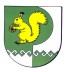 Собрание депутатов Себеусадского сельского поселения425146, Моркинский район, д.Себеусад, ул.Колхозная, д.4 тел. (83635)9-35-87